Spielgenehmigungsantrag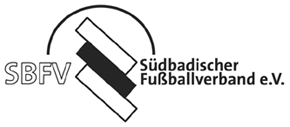 (Zutreffendes ankreuzen)	(Duplikat)	Straße	Haus-Nr.	Postleitzahl	Ort	Erstmalige Spielerlaubnis	Wir beantragen die erstmalige Spielerlaubnis für o. g. Spieler/in und bestätigen, dass noch kein Spielerpass durch einen anderen Verein	beantragt wurde und noch keine Spielberechtigung bestanden hat, auch nicht außerhalb der Bundesrepublik Deutschland.	Bei erstmaliger Spielerlaubnis für Jugendspieler	Das angegebene Geburtsdatum wird nachgewiesen durch:		Geburtsurkunde		Kopie eines anderen amtlichen Dokumentes		Bestätigung einer Behörde auf dem Antrag	Bei erstmaliger Spielerlaubnis für aus dem Ausland kommende Aktiv-Spieler/-in ist zusätzlich anzugeben:	Geburtsort:      		letzter Wohnort im Ausland:      		Name und Vorname beider Eltern:      		Für einige Länder und Nationalitäten sind eventuell weitere persönliche Angaben erforderlich.	Vereinswechsel	Wir beantragen für o. g. Spieler/in Spielerlaubnis.	Bisheriger Verein:      		Beizufügen sind:	a) Der bisherige Spieler-Pass mit den vollständigen Eintragungen des abgebenden Vereins auf der Rückseite		 oder Einschreibebeleg der Abmeldung		b) Bei Passverlust: Verlusterklärung mit schriftlicher Zustimmung/Nichtzustimmung zum Vereinswechsel		c) Bei Wohnsitzwechsel von Jugendlichen (§ 8 Ziffer 1 d Jugendordnung) amtliche Bescheinigung, wann		 der Wohnsitzwechsel erfolgte (Dieser darf nicht länger als 3 Monate zurückliegen)	Ist der Spieler zur Zeit gesperrt?		ja		nein	Wenn ja, von wann bis wann?        		Ausbildungs- und Förderungsentschädigung wurde bezahlt.	Wiederanmeldung		Duplikatpass	Nach der Abmeldung wurde der Pass an die Verbands-		Der Pass des o. g. Spieler/der Spielerin ist verloren gegangen
	geschäftsstelle gesandt. Der Spieler/-in hat sich beim Ver-		und wir beantragen die Ausstellung eines Duplikatpasses.	ein wieder angemeldet und beantragt neues Spielrecht.Spieler und Verein haften für die gemachten Angaben.	Alle Daten des Antrages werden im Sinne des Datenschutzgesetzes ge-
Bei Vereinswechsel erklärt der Spieler mit seiner Unterschrift,	speichert. Die so erfassten Daten können auch für Werbe- und Vermark-
dass er sich beim bisherigen Verein als aktiver Spieler abmeldet.	tungszwecken genutzt werden, sofern der Betroffene dem zustimmt.
     ,      			Der Unterzeichner stimmt der o. g. Nutzung zu.Ort, DatumStempel und Unterschrift des antragstellenden Vereins 	Unterschrift des Spielers/Spielerin bei Jugendspieler Unterschrift eines gesetzlichen Vertreters1. Original Verband	2. Bleibt beim Verein	3. Für abgebenden Verein1)Vereinsnummer6870Pass-Nummer2)Vereins-NameSG Grenzach Wyhlen 1918 e.V.3)Name, Vorname4)GeburtsdatumGeburtsort5)StaatsangehörigkeitGeschlechtm.w.6)Anschrift Spieler/in